MOUSETRAP CARDESIGN PROJECT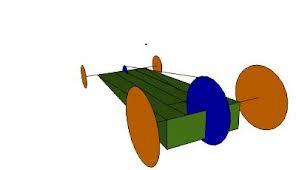 TEAM NAME: TEAM MEMBERS:Purpose of project : Materials List : (Add spaces if needed)Steps to Construction of car:Incorporate your picture on this page.  You can scan it into the file or even use google draw to make a representation of your car with dimensions attached.  Remember to include a front, top and side view drawing of your car.   Abbreviation and key and termsMass - The amount of matter in an objectRadius - The distance from the outside to the center of a circle.mfw - mass of forward wheelmrw - mass of rear wheelmmt - mass of the mouse trapmch - mass of the chassismar - mass of the lever armd in front of the letters means distanceM in front means moments calculated from step 2Radius is the distance from the center of the wheel to the outer edge.You will need to refer to this list above as you complete the lab report.  CALCULATING THE FORCE OF GRAVITY ON THE CAR. Mass of the:Forward wheel(s) - 	  _____Back wheel(s) - 	  _____Body - 		  _____Axils-			  _____Mouse trap-		  _____Lever arm and string  _____Sum all of the above  ∑Masses =  ______Using a balance scale, measure the mass of your completed car.  _____________Subtract the two numbers above and the difference has to be all of the tape and glue that you have used to attach all of the parts.   _______________CALCULATING THE FORCE OF GRAVITY ON THE CAR. The force of gravity on an object is called weight.  It is calculated by multiplying the mass times the acceleration of gravity. (9.8m/s2)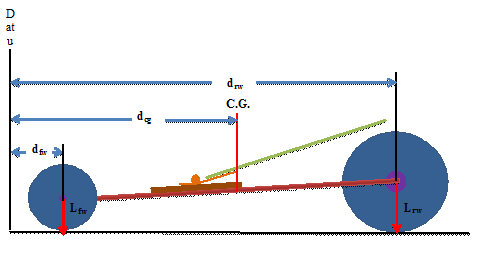 Step 1.   Solve for total load (Force due to gravity)Total weight due to gravity  = (total mass  * g   (g = gravity 9.8 m/s2)  _________________)Step 2.   Solve for load at each axleLoad for rw = Weight / distance to rw		______________Load for fw = Weight / distance to fw		______________Step 3.   Solve for load at each wheelLoad rear wheel  = Load for rw / 2  		______________Load front wheel = Load for fw / 2    		______________CALCULATING THE MOMENT ON THE CAR. 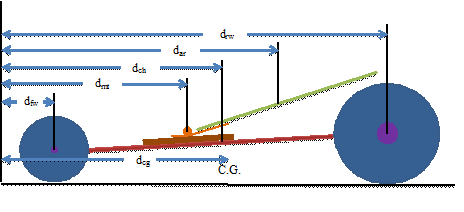 Step 2.   Solve for moments of each componentMfw = dfw * mfw 	=______________Mmt = dmt * mmt	=______________Mch = dch * mch	=______________Mar = dar * mar	=______________Mrw = drw * mrw	=______________Step 3.   Find summation of moments∑M = Mfw + Mmt + Mch + Mar + Mrw  (Addition of the moments = ________________)Step 4.   Find location of center of Gravity∑M / ∑m  (answer 3/ answer 1 =  ________________)MEASURING THE FORCE OF THE PULL ARM.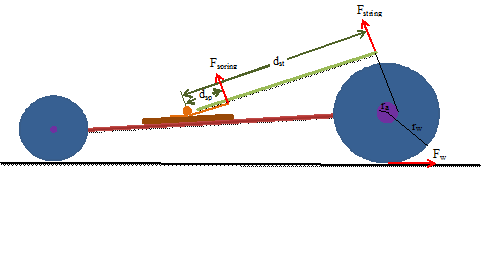 Step 1.   Measure the force produced by the spring using a spring scaleAttach a spring scale to end of the mouse trap lever.  Pull the lever back while your partner reads the force measure on the scale.  Stop at 5 different locations read and record the data.  Make sure that the scale is at a right angle to the lever.  You may have to adjust the spring scale as you pull.  Add the force measures together and find for the average force_____+______+______+_______+_______=   __________/ 5 = _____________ Step 2.   Solve torque of springƬourque of arm  = Average force of the spring(answer from 1) * lever arm length = ______________Step 3.   Solve for the tension force in the stringForce of the string   = Ƭourque of the arm / length of the string  =______________________Step 4.   Solve for the torque at the rear axleƬourque of the axle = Force of the string * radius of the axle = ________________________Step 5.   Solve for the force applied by the wheel to the road surfaceForce of the wheel	= Ƭourque of the axle / radius of the wheel =________________________